Как сохранить здоровье, при работе за компьютером:Располагайтесь  удобно перед компьютером. Ноги должны быть согнуты под прямым углом.Следите за осанкой: не сутультесь и сильно не наклоняйтесь к экрану, клавиатуре.Расстояние до монитора должно быть  не менее 50 см. Помещения с компьютерами должны иметь хорошее естественное и искусственное  освещение.  Следите, чтобы на мониторе не было бликов. Регулярно протирайте монитор. Проветривайте помещение, не забывайте и о влажной уборке. Длительность непрерывных занятий непосредственно с монитором для детей 7-10 лет составляет 15 минут. После такого занятия обязательно следует провести гимнастику для глаз!Выбирайте развивающие и познавательные игры. Такие игры расширяют кругозор и общую осведомленность, развивают логическое мышление.Как сохранить здоровье, при работе за компьютером:Располагайтесь  удобно перед компьютером. Ноги должны быть согнуты под прямым углом.Следите за осанкой: не сутультесь и сильно не наклоняйтесь к экрану, клавиатуре.Расстояние до монитора должно быть  не менее 50 см. Помещения с компьютерами должны иметь хорошее естественное и искусственное  освещение.  Следите, чтобы на мониторе не было бликов. Регулярно протирайте монитор. Проветривайте помещение, не забывайте и о влажной уборке. Длительность непрерывных занятий непосредственно с монитором для детей 7-10 лет составляет 15 минут. После такого занятия обязательно следует провести гимнастику для глаз!Выбирайте развивающие и познавательные игры. Такие игры расширяют кругозор и общую осведомленность, развивают логическое мышление.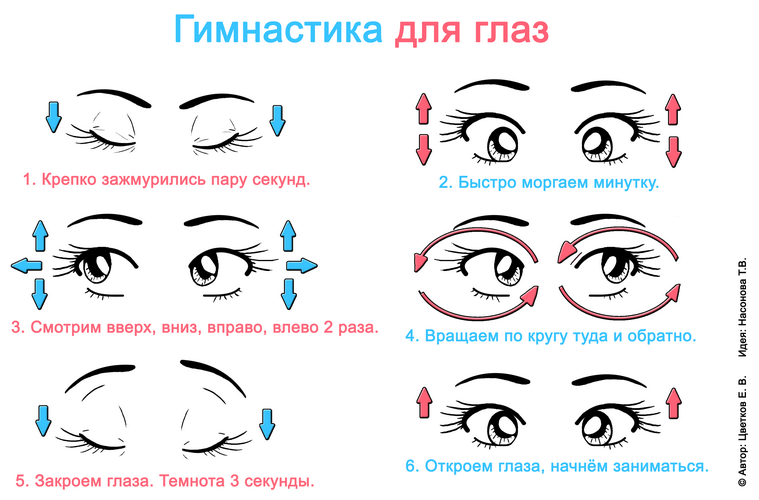 